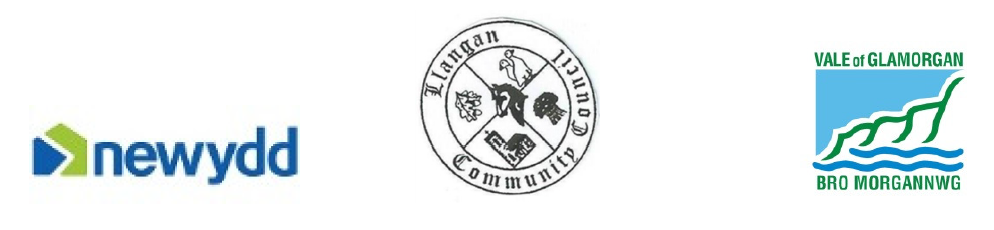 Polisi Gosodiadau Lleol Cwrt Cana, LlanganNod y polisi Gosodiadau Lleol yw sicrhau bod datblygiad y gymdeithas tai yng Nghwrt Cana yn gynaliadwy ac yn integreiddio i'r gymuned leol.  Bwriad y polisi yw sicrhau bod preswylwyr newydd yn dymuno aros yn yr ardal a dangos ymrwymiad i'r ardal y byddant yn byw ynddi. Datblygwyd y polisi gan Gyngor Bro Morgannwg, Cymdeithas Tai Newydd a Chyngor Cymuned llangan sy'n cynrychioli trigolion Llangan, Treoes, Fferm Goch and St Mary Hill.Dylai ymgeiswyr am Osodiadau’n fodloni prif egwyddorion y polisi, a byddant yn cael eu blaenoriaethu yn unol â'r meini prawf canlynol:Blaenoriaeth 1Diffinnir cysylltiad lleol fel a ganlyn:• Ymgeiswyr sy'n byw ar hyn o bryd ac sydd wedi byw yn y gymuned (fel y diffinnir gan ardal y Cyngor Cymuned) am gyfnod parhaus o 5 mlynedd• Ymgeiswyr sydd â theulu agos* (rhieni neu blant) sy'n byw ar hyn o bryd ac sydd wedi byw yn y gymuned (fel y diffinnir gan ardal y Cyngor Cymuned) am gyfnod parhaus o 5 mlynedd• Ymgeiswyr sy'n cael eu cyflogi ar hyn o bryd ac sydd wedi'u cyflogi yn y gymuned (fel y diffinnir gan ardal y Cyngor Cymuned) am gyfnod parhaus o 5 mlynedd• Ymgeiswyr sy'n ymddeol o lety clwm yn y gymuned (fel y diffinnir gan ardal y Cyngor Cymuned)* Bydd cam, hanner perthnasau a gwarcheidwaid cyfreithiol yn cael eu trin fel perthnasau gwaed llawn, ni fydd minwyr yn cyfrif fel cysylltiad addasBlaenoriaeth 2• Ymgeiswyr sy'n byw ar hyn o bryd ac sydd wedi byw yn y gymuned (fel y diffinnir gan ardal y Cyngor Cymuned) am gyfnod parhaus o flwyddyn• Ymgeiswyr sydd â theulu agos* (rhieni neu blant) sy'n byw ar hyn o bryd ac sydd wedi byw yn y gymuned (fel y diffinnir gan ardal y Cyngor Cymuned) am gyfnod parhaus o flwyddyn• Ymgeiswyr sydd â chynnig o gyflogaeth barhaol yn y gymuned neu sydd wedi cael eu cyflogi'n barhaol yn y gymuned am gyfnod o fwy na blwyddyn (fel ydiffinnir gan ardal y Cyngor Cymuned)* Bydd cam, hanner perthnasau a gwarcheidwaid cyfreithiol yn cael eu trin fel perthnasau gwaed llawn, ni fydd minwyr yn cyfrif fel cysylltiad addasBlaenoriaeth 3 Ymgeiswyr sydd â theulu estynedig* (brodyr a chwiorydd, neiniau a theidiau, neiniau a theidiau, wyrion, modrybedd, ewythr) sy'n byw yn y gymuned (fel y diffinnir gan ardal y Cyngor Cymuned), wedi'u blaenoriaethu fel y nodir uchod* Bydd cam, hanner perthnasau a gwarcheidwaid cyfreithiol yn cael eu trin fel perthnasau gwaed llawn. Ni fydd rhai bach yn cyfrif fel cysylltiad addasBlaenoriaeth 4 Ymgeiswyr sydd yn byw neu yn gweithio ac wedi gwneud hynny am gyfnod parhaus o flwyddyn yng nghymuned gyfagos Penllyn, City, Graig Penllyn, Pentre Meyrick, Llanblethian a Llansannor.Blaenoriaeth 5Ymgeiswyr sy'n byw ac wedi gwneud hynny ar hyn o bryd am gyfnod parhaus o flwyddyn yn y Fro WledigBlaenoriaeth 6Os na fydd digon o ymgeiswyr yn dod o fewn Blaenoriaeth 1, 2, 3, 4 neu 5, yna gellir ymestyn gosodiadau a gwerthiannau i ymgeiswyr Homes4U/Aspire2Own sy'n byw neu'n gweithio unrhyw le ym Mro MorgannwgGwybodaeth ychwanegolO fewn pob lefel blaenoriaeth - dyrennir tai rhent yn unol â pholisi cyfredol Homes4U, yn ôl blaenoriaeth band a’r amser maent wedi'i gofrestru gyda Homes4U.  Os oes gan fwy nag un ymgeisydd yr un flaenoriaeth, a’r un dyddiad Bandio a chofrestru Homes4u, yr ymgeisydd sydd wedi byw (neu wedi byw o'r blaen) yn ardal y Cyngor Cymuned am y cyfnod mwyaf fydd yn cael blaenoriaeth.  Bydd perchentyaeth cost isel yn cael ei henwebu yn nhrefn amser ar Gofrestr Aspire2Own.Wrth osod cartrefi, byddwn yn cyfateb i faint y llety ag anghenion yr aelwyd, yn unol â pholisïau dyrannu presennol Homes4u. Ni fydd y gofyniad hwn yn berthnasol i ymgeiswyr ar gyfer cartrefi Perchentyaeth Cost Isel. Nid oes dim yn y ddogfen hon sy'n atal ceisiadau newydd i Homes4U neu Aspire2Own.Dylid nodi, mewn achosion lle mae cartref wedi'i addasu/cwbl hygyrch wedi'i adeiladu, os nad oes ymgeiswyr addas sydd â chysylltiad lleol â'r Gymuned, y bydd Cyngor Bro Morgannwg yn cynnig y cartref i ymgeisydd sydd ar y gofrestr Cartrefi Hygyrch ar hyn o bryd heb unrhyw gysylltiad lleol sydd angen cartref o'r fath.Tystiolaeth o Gysylltiad Lleol.Ym mhob achos, bydd disgwyl i'r ymgeisydd ddangos ei gysylltiad lleol, er enghraifft drwy ddarparu biliau cyfleustodau, cofrestru meddygol, tystysgrifau geni ac yn y blaen. Bydd angen i ymgeiswyr sy'n byw gartref gyda rhieni neu lle mae eu cysylltiad oherwydd teulu ddarparu prawf bod eu teulu wedi cyflawni'r meini prawf cysylltu lleol.Rhaid i ymgeiswyr nad ydynt yn byw yn y gymuned ond sy'n gwneud cais am resymau cyflogaeth ddarparu tystiolaeth i ddangos eu bod yn cael eu cyflogi'n bennaf o fewn yr ardal, gan gynnwys dyddiad dechrau cyflogaeth.Gofynnir i ymgeiswyr hefyd gydsynio i'r landlord sy'n gwneud ymholiadau gyda'r gofrestr etholiadol a chofnodion y dreth gyngor pe bai angen. Mewn achosion lle mae perthynas yn gysylltiad, bydd angen cael caniatâd gan y perthynas i wneud ymholiadau gyda'r gofrestr etholiadol a chofnodion y dreth gyngor os bydd angen.